 第２０回全国中学生創造ものづくり教育フェア　関東甲信越地区大会長野県大会  宿泊･弁当のご案内 拝啓　皆様におかれましてはますますご健勝のこととお慶び申し上げます。　今大会の宿泊・弁当のお手伝いを㈱近畿日本ツーリスト関東 長野支店がお取扱いさせていただくことになりました。お申込は別紙申込書にご記入の上、FaxまたはMailにてご送付くださいますようお願い申し上げます。また、ご不明な点などがございましたら下記の担当者までお問い合わせください。 　　　　　　　　　　敬具旅行企画・実施：㈱近畿日本ツーリスト関東　長野支店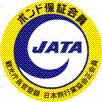 観光庁長官登録旅行業第2052号(一社)日本旅行業協会正会員 ボンド保証会員 旅行業公正取引協議会会員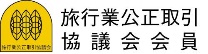 〒380-0936 長野県長野市中御所岡田町173-8 三井住友海上長野ビル5階　 担当：西島・大塚ＴＥＬ：０２６-２２７-７１１２ 　ＦＡＸ：０２６-２２４-３７２８　　MAIL:nagano-d@or.knt.co.jp営業時間： 9:00～17:45（土日祝日休み）総合旅行業務取扱管理者：西島正泰※旅行業務取扱管理者とはお客様の旅行を取り扱う営業所での取引責任者です。このご旅行の契約に関し､担当者からの説明にご不明な点がございましたらご遠慮なく上記の旅行業務取扱管理者にご質問ください。―――――――――――――――――――――――――――――　申 込 要 項 ――――――――――――――――――――――――――――本プランは、㈱近畿日本ツーリスト関東長野支店が企画実施する募集型企画旅行でのご案内となります。【ご宿泊のご案内】●ご宿設定日 ： 11月30日(土)～ １泊　下記料金はすべて1名様当たりの料金(サービス料･税金込)です。　※旅行代金に含まれるもの：　①宿泊代金　②食事代金（朝食・夕食）　※旅行代金に含まれないもの：①個人的性格の費用：飲食代、クリーニング代、電話代など②傷害、疾病に関する医療費※お申込につきましては、申込書到着順とさせていただきます。希望ホテルが満室の場合には、他のホテルでのご案内になる場合がございますのでご了承ください（第２希望までお知らせください）。※１泊朝食付き（夕食なし）をご希望の場合は、上記金額より1,000円引き（税込）となります。【お弁当のご案内】●設定日 ： １２月１日（日）●料金　 ： １食　８００円（お茶付）●その他 ： 会場へお届けし、ごみも回収いたします。※会場周辺には購入できる施設が少ないため、事前のご注文をおすすめいたします。【申込・領収証について】●お申込については別紙申込書に必要事項をご記入のうえ、FaxまたはMailにてお申込み下さい。　●領収証についてはお申込締切日以降に発送する予約関係書類に同封する「領収証発行依頼書」にてお申込み下さい。大会当日の会場にてお渡しいたします。【締め切り・取消についてのご案内】　　　●お申込締切日：２０１９年１１月１３日(水)●申込書の送付以降の変更は必ず書面にてご連絡ください。お電話での連絡はお受けいたしかねます。なお当社の営業時間外に頂いた取消・変更については翌営業日での取り扱いとさせていただきます。 ホテル名部屋料金(１泊２食付)申込記号交通（駅・会場）相鉄フレッサイン長野駅善光寺口１.シングル11,500円Ａ-①・長野駅善光寺口から徒歩２分・篠ノ井駅まで電車で12分相鉄フレッサイン長野駅善光寺口２.ツイン10,000円A-②・長野駅善光寺口から徒歩２分・篠ノ井駅まで電車で12分ホテルメルパルク長野１.シングル12,000円B-①・長野駅東口から徒歩4分・篠ノ井駅まで電車で12分ホテルメルパルク長野２.ツイン12,000円B-②・長野駅東口から徒歩4分・篠ノ井駅まで電車で12分ホテルメルパルク長野３.3名以上10,500円B-③・長野駅東口から徒歩4分・篠ノ井駅まで電車で12分ホテル日興１.シングル9,000円C-①・長野駅善光寺口から12分・篠ノ井駅まで電車で12分ホテル日興２.ツイン8,500円C-②・長野駅善光寺口から12分・篠ノ井駅まで電車で12分ホテルナイスイン１.シングル9,500円D-①・更埴ICから車で10分・会場まで車で約8分ホテルナイスイン２.2名以上8,500円D-②・更埴ICから車で10分・会場まで車で約8分●お取消の場合、所定の取消料がかかりますのでご注意下さい。取消日●お取消の場合、所定の取消料がかかりますのでご注意下さい。取消日取消料旅行開始日の前日から起算してさかのぼって１）20日目にあたる前日までの解除無料旅行開始日の前日から起算してさかのぼって２）20日目から前日までの解除上記代金の２０％３）当日の解除　４）を除く上記代金の５０％４）旅行開始後の解除または無連絡不参加上記代金の１００％